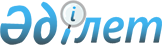 О нормативах отчисления части чистого дохода областных коммунальных государственных предприятий
					
			Утративший силу
			
			
		
					Постановление акимата Южно-Казахстанской области от 11 сентября 2014 года № 289. Зарегистрировано Департаментом юстиции Южно-Казахстанской области 7 октября 2014 года № 2824. Утратило силу постановлением акимата Южно-Казахстанской области от 28 ноября 2014 года № 377      Сноска. Утратило силу постановлением акимата Южно-Казахстанской области от 28.11.2014 № 377.      Примечание РЦПИ.

      В тексте документа сохранена пунктуация и орфография оригинала. 



      В соответствии с пунктом 2 статьи 27 Закона Республики Казахстан от 23 января 2001 года «О местном государственном управлении и самоуправлении в Республике Казахстан» и пункта 2 статьи 140 Закона Республики Казахстан от 1 марта 2011 года «О государственном имуществе», акимат Южно-Казахстанской области ПОСТАНОВЛЯЕТ:



      1. Установить норматив отчисления части чистого дохода областных коммунальных государственных предприятий согласно приложению к настоящему постановлению.



      2. Государственному учреждению «Управление финансов» Южно-Казахстанской области» в порядке, установленном законодательными актами Республики Казахстан, обеспечить:

      1) направление настоящего постановления на официальное опубликование в периодических печатных изданиях, распространяемых на территории Южно-Казахстанской области и информационно-правовой системе «Әділет»;

      2) размещение настоящего постановления на интернет-ресурсе акимата Южно-Казахстанской области.



      3. Настоящее постановление вводится в действие по истечении десяти календарных дней после дня его первого официального опубликования.



      4. Контроль за исполнением настоящего постановления возложить на заместителя акима области Садыра Е.А.      Исполняющий обязанности акима области      Б.Оспанов      Жилкишиев Б.

      Бектаев А.

      Каныбеков С.

      Садыр Е.

      Туякбаев С.

      Абдуллаев А.

      Исаева Р.

Приложение

к постановлению акимата области

от «11» сентября 2014 года № 289 Норматив отчисления части чистого дохода областных коммунальных государственных предприятий
					© 2012. РГП на ПХВ «Институт законодательства и правовой информации Республики Казахстан» Министерства юстиции Республики Казахстан
				№Наименование предприятийОтчисления в бюджет, %1.Областные государственные предприятия45%2.Областные государственные предприятия, осуществляющие производственно-хозяйственную деятельность в области здравоохранения5%